                           Medezeggenschapsraad O.B.S. de BlaakNotulen: 04-09-2018Aanwezig: Hilde, Sander, Sjoerd, Lieke, Marion, Remko, IetAfwezig:Notulant: IetOpening: 20.00 u door Marion.Mededelingen vanuit de directie:PZ : Geen bijzonderheden. Algemene tendens periode rond en in zomervakantie is dat leerkrachten schaarser worden. Er zijn veel vacatures geweest en nog steeds zijn scholen zoekende.Vervanging zwangerschapsverlof DdB ingevuld door juf Nienke. Nienke draait week voor en na het verlof ook met de klas mee.Vervanging op SLOB-gelden loopt nog. Met twee heren komende week contact om invulling te bespreken. Momenteel vervangt meneer Paul deze uren voor enkele weken.  FZ : In de zomervakantie natuurlijk weinig veranderingen t.a.v. onze financiën. We draaien op dit moment positief.De analyse op stichtingsniveau geeft ook een positief resultaat t/m Q2. Om dit niet verder op te laten lopen kunnen scholen een investeringsverzoek doen voor “extra handen” tot uiterlijk 21-12-2018.                            OBS De Blaak vraagt een extra leerkracht aan voor 4 dagen per week.O&K :Suggestie om, evenals afgelopen jaar, Janneke Swinkels op de oktobervergadering het jaarplan mee door te laten spreken. Beheer :Begroting TSO. Betaling wordt over twaalf maanden verdeeld: € 1.727,14 per maand x 12 = € 20.725,66 per jaar. Dit bedrag delen door 337 leerlingen (01-10-2018) is ongeveer € 62,- per leerling. Komt zoals ieder jaar per leerling € 5,- aan spelmateriaal bij. Het totaalbedrag is € 67,-.Notulen 19-06-2018: geen opmerkingen.Schoolplan: Dit wordt het laatste schooljaar van het 4 jarenplan. De behaalde doelen worden afgerond en geborgd.Evaluatie groepsindeling: Twee ouders hebben hun zorg uitgesproken over de groepsgrootte van groep 4. Remko is met deze ouders in gesprek gegaan. Remko is tijdens de infoavond kort aangesloten bij groep 4 om e.e.a. toe te lichten omtrent extra handen, ingeplande ondersteuning en aanname van nieuwe leerlingen.Schoolgids. Ik hoop dat er tijd is geweest de schoolgids door te nemen. Hij lijkt sterk op schooljaar 2017-2018 (hier hadden we veel aan gesleuteld). De gids gaat naar de onderwijsinspectie, bestuur en website van school als download. Nieuw: privacy & weeralarm. Wat ruist er……: Er wordt aandacht gevraagd voor klimaat/temperatuur in de podiumzaal tijdens vieringen/musicals. Remko informeert bij andere scholen of zij een oplossing hebben voor dit probleem.Rondvraag:Mededelingen uit de GMR:10.Mededelingen uit OR: dit schooljaar krijgt OR een nieuwe secretaris.11.Mededelingen uit en bijzonderheden uit bouw- en teamoverleg: er is pas        één vergadering geweest. Geen bijzondere mededelingen.12.Nieuwe voorzitter MR: Hilde neemt het stokje over van Mireille.     Wij wensen haar heel veel succes.13.Afscheid Mireille: wij willen Mireille bedanken voor haar jarenlange inzet     MR. Lieke gaat haar afscheid regelen.14. Uitslag verkiezingen MR: John Bertens sluit vanaf oktober aan bij de MR     vergaderingen. Wij willen alle ouders bedanken die zich kandidaat hebben      gesteld.15.Jaarplanning: Remko heeft de jaarplanning van de MR aangepast. In oktober     van de MR voor goedkeuring.16.Post:17.Rondvraag: Is het mogelijk om de MR vergadering van 9 oktober te     verzetten?  Nieuwe datum wordt dinsdag 2 oktoberActieWieWatDatum afspraakDatum gereedGedaan1LiekeAfscheid Mireille2345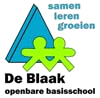 